DATOS GENERALESPROFESIONAL RESPONSABLEPRODUCTO RETIRADOCompletar el siguiente cuadro con los datos de la cantidad de LITROS BRUTOS retirados, los cuales se obtienen sumando las cantidades de despacho reportados en los formularios de retiro que se le entregan al transportista.CUANTIFICACION PROYECTOSEn este apartado, dependiendo del tipo de intervención realizada, resumir la información relacionada con la geometría real ejecutada por camino y la cantidad de producto utilizada para ejecución.Proyectos con mezcla asfáltica en caliente (MAC)Anexar copia del diseño de mezcla aportado por la planta maquiladora y de los controles de calidad sobre la mezcla realizados por cada despacho realizado por un laboratorio de control de calidad.NOTA:  Los valores de dosificación anotados corresponden al reportado en el diseño de la mezcla asfáltica en caliente (MAC) y la dosificación para riego recomendada por el laboratorio.Completar la siguiente tabla con el dato de la longitud realmente ejecutado, el ancho corresponde al valor premio obtenido a partir de mediciones de anchos a cada 20 m (deben aportar tabla con el estacionamiento y el valor medido) y el espesor corresponde al valor reportado por el laboratorio de control de calidad mediante la extracción de testigos.Proyectos con tratamiento superficial Anexar copia del análisis realizado por un laboratorio de materiales sobre la absorción y recubrimiento de los agregados donde se indique la dosificación por capa real, también se debe aportar copia de los reportes de laboratorio de los puntos de riego.Proyectos de sello anti erosión no estructural Anexar copia del diseño del sello realizado por un laboratorio de materiales donde se indique la dosificación recomendada, también se debe aportar copia de los reportes de laboratorio de los puntos de riego.Proyectos de bacheoAnexar copia del diseño de mezcla aportado por la planta maquiladora y de los controles de calidad sobre la mezcla realizados por cada despacho realizado por un laboratorio de control de calidad.NOTA:  Los valores de dosificación anotados corresponden al reportado en el diseño de la mezcla asfáltica en caliente (MAC) y la dosificación para riego recomendada por el laboratorio.  El porcentaje de área bacheada debe ajustarse al realmente ejecutado.REPORTE POR CAMINOEn este apartado se debe actualizar la información sobre lo realmente ejecutado en cada uno de los caminos intervenidos.  Esto incluye el detalle de los trabajos de mejoramiento realizados sobre el derecho de vía, estructura del camino, carpeta, sistema de drenaje e los imprevistos en obra.  Aportar fotografías del proceso constructivo, muestreos realizados por los laboratorios de control de calidad y una vez finalizadas las obras.NOTA:  El siguiente punto debe repetirse por cada proyecto que incluya el proceso de donación.Actualizar la imagen de la ubicación del camino, se puede utilizar la aplicación Google Earth, MAPS u otras de uso libre, donde se indiquen puntos fijos de referencia tales como centros educativos, de salud, templos religiosos, seguridad ciudadana u otros.  El trazado debe corresponder con el realmente ejecutado se deben anotar las coordenadas en grados decimales o grados, minutos y segundos, del punto de inicio, fin y de los puntos de intersección (PI) donde se dé algún cambio de dirección o se incluya una calle transversal, como por ejemplo en el caso de los cuadrantes centrales.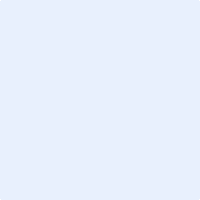 Imágenes:  Ubicación del camino a intervenirFotografías:  Proceso constructivoFotografías:  Muestreo de control de calidadFotografías:  Obra finalizada USO DEL REMANENTEDetallar el alcance real alcanzado con el remanente y la cantidad de producto utilizado.Fotografías Uso dado al remanenteOBSERVACIONES FINALESEn este apartado se deberá anotar toda aquella información adicional relacionada con la ejecución de los proyectos y proceso de cierre que la UTGV requiera hacer del conocimiento de RECOPE y que no haya sido contemplado en los puntos anteriores.NOTA: En caso de no contar con firma digital, debe aportar copia de la cédula de identidad de la persona firmante.Municipalidad / Concejo Municipal de DistritoCédula jurídica N°Nombre IngenieroCarnet CFIACédula N° Correo electrónicoCelularTel. oficinaCEMENTO ASFALTICO AC-30EMULSION ASFALTICAEMULSION ASFALTICA(litros) Rompimiento rápido (litros)Rompimiento lento (litros)Cemento Asfáltico AC-30 (litros/tonelada)Emulsión asfáltica rompimiento rápido CRS-1 (litros/m2)CAMINOLONGITUD(m)LONGITUD(m)ANCHO(m)ESPESOR(cm)ESPESOR(cm)AC-30(litros)AC-30(litros)EMULSION ASFALTICA (litros)Tipo de tratamiento superficialEmulsión asfáltica rompimiento rápido CRS-1 (litros/m2)Emulsión asfáltica rompimiento rápido CRS-1 (litros/m2)Emulsión asfáltica rompimiento rápido CRS-1 (litros/m2)Tipo de tratamiento superficialCapa 1Capa 2Capa 3CAMINOLONGITUD(m)ANCHO(m)CAPA 1(litros)CAPA 2(litros)CAPA 3 (litros)Emulsión asfáltica rompimiento lento CSS-1 (litros/m2)CAMINOLONGITUD (m)ANCHO(m)SELLO (litros)Cemento Asfáltico AC-30 (litros/tonelada)Emulsión asfáltica rompimiento rápido CRS-1 (litros/m2)CAMINOLONGITUD(m)ANCHO(m)ESPESOR(cm)ESPESOR(cm)AC-30(litros)EMULSION ASFALTICA (litros)BACHEO(%)BACHEO(%)Nombre del caminoCódigo del caminoFecha:Firma Digital:Día/mes/añoFirma Digital: